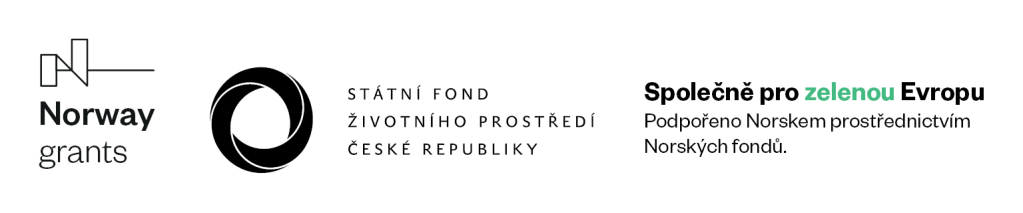 Dodatek č. 1 ke Smlouvě   uzavřena podle § 2586 a následujících zákona č. 89/2012 Sb., občanského zákoníku,  ve znění pozdějších předpisů  Číslo smlouvy objednatele: 339/2023/MH/S  1.  Smluvní strany  1.1 	město Český Těšín  adresa: 	náměstí ČSA 1/1, 737 01 Český Těšín  zastoupeno: 	Karlem Kulou, starostou města  zástupce pověřený jednáním ve věcech:  technických: 	Lada Večeřová, referent městské zeleně  zapsáno v živnostenském rejstříku  IČ: 	00297437  DIČ: 	CZ00297437  bankovní spojení: 	KB, a.s., expozitura Český Těšín  č. účtu:  	 	 	 	86-6000360257/0100telefon:				xxxxxe-mail:				xxxxx(dále jen objednatel na straně jedné)   	  a  1.2  	URBAN FORESTRY s.r.o.  	 	 	  se sídlem:		Dolnice 1760/12, 621 00 Brno - Řečkovice		zastoupena:  	 	Ing.  Janem Servusem, jednatelem IČ:  	 	 	14057476 	 	 	 	 	 	  DIČ:   	 	CZ14057476 	 	 	  telefon:  	 	 	      	xxxx 	 	 	 	 	 	  e-mail:   	 	      	 	xxxxbankovní spojení:  	     	 	Česká spořitelna, a.s.  	 	  č. účtu:   	 	      	 	6562405349/0800     (dále jen zhotovitel na straně druhé)  Strana 1 (celkem 3)  Projekt „Zvýšení čistící schopnosti stromů odstraněním parazitického jmelí“,  registrační číslo projektu: 3214200008,  
výzva „Stavanger“ č. Call-4B.  Financováno z Fondů EHP a Norska 2014-2021 – program CZ-ENVIRONMENT   	Smluvní strany uzavřely dne 17.10.2023 Smlouvu č. 339/2023/MH/S (dále jen „Smlouva“),  jejímž  předmětem  je  provedení  díla  s  názvem  „Zvýšení  čistící  schopnosti  stromů  odstraněním parazitického jmelí“ (dále též „dílo“) dle projektové dokumentace zpracované  společnosti SAFE TREES, s.r.o., IČ 269 35 287 z 12/2022 (dále jen „projektová dokumentace“).   	Z důvodu nepředpokládaných méněprací způsobených změnou počtu ošetřených/kácených dřevin v době mezi zhotovením projektové dokumentace a zahájením realizace  díla, kdy z důvodu provozní bezpečnosti nebo z důvodu zhoršení zdravotního stavu stromů musely být uvedené stromy dříve pokáceny/ošetřeny, se smluvní strany dohodly na změně a doplnění shora uvedené Smlouvy,  a to ve znění tohoto Dodatku č. 1 ke Smlouvě, jak následuje (dále jen „Dodatek č. 1“)  2.  Změna smlouvy  2.1 	Na základě změnového řízení budou provedeny méněpráce ve výši – 120.797 Kč bez DPH, které jsou specifikovány v příloze č. 1 k Dodatku č. 1.  Změna závazku ze smlouvy na veřejnou zakázku je realizována ve smyslu ustanovení § 222  odst. 6 zákona č. 134/2016 Sb., o zadávání veřejných zakázek.  Potřeba změny závazku ze smlouvy spočívající v realizaci méněprací, v rozsahu dle změnového  rozpočtu, vznikla v důsledku okolností, které zadavatel s ohledem na časovou prodlevu mezi zhotovením projektové dokumentace vytipovaných stromů a  samotnou realizaci o 1 rok později.nemohl ovlivnit a tudíž ani předvídat prudké zhoršení zdravotního stavu některých stromů.  Realizovaná změna závazku nemění celkovou povahu veřejné zakázky.  Předmětem změny je změna množství kácení dřevin.  Odůvodnění potřeby změny závazku ze smlouvy na veřejnou zakázku:                 2.2  	Tímto Dodatkem č. 1 se vypouští z článku 4. Cena za práce, odst. 2 Smlouvy tento text:  Cena celkem bez DPH 2 003 979,00  Kč  
(slovy:dvamiliónytřitisícedevětsetsedmdesátdevětkorunčeskýchsedmdesát haléřů bez  DPH).    	„   	a nahrazuje se tímto textem takto:  Cena celkem bez DPH 1.883.182 Kč   
(slovy:jedenmiliónosmsetosmdesáttřitisícstoosmdesátdvakorunčeskýchsedmdesát haléřů bez DPH).   Strana 2 (celkem 3)  Projekt „Zvýšení čistící schopnosti stromů odstraněním parazitického jmelí“,  registrační číslo projektu: 3214200008,  
výzva „Stavanger“ č. Call-4B.  Financováno z Fondů EHP a Norska 2014-2021 – program CZ-ENVIRONMENT  3.  Společná a závěrečná ustanovení  3.1 	Ostatní ustanovení Smlouvy nedotčená tímto dodatkem zůstávají nezměněna.  3.2 	Smluvní strany se dohodly na tom, že tento Dodatek č. 1 je uzavřen okamžikem podpisu obou  smluvních stran, přičemž rozhodující je datum pozdějšího podpisu.   3.3 	Město Český Těšín informovalo druhou smlouvní stranu, že je povinným subjektem ve smyslu zákona č. 340/2015 Sb., o registru smluv(dale take zákon). Smluvní strany se dohodly, že v případě, kdy tato smlouva podléhá povinnosti uveřejnění	v registru smluv dle zákona, bude subjektem, který vloží novou smlouvu do registru smluv, Město Český Těšín, a to i v případě, kdy druhou smluvní stranou bude rovněž povinný subject ze zákona.   3.4 	Smluvní strany souhlasí s uveřejněním Dodatku č. 1 v registru smluv dle zákona č. 340/2015  Sb., o registru smluv, v platném znění.  3.5 	Smluvní strany souhlasí s tím, že v registru smluv bude zveřejněn celý rozsah tohoto Dodatku č.  1, a to na dobu neurčitou.  3.6 	Tento Dodatek č. 1 nabývá účinnosti dnem zveřejnění v registru smluv.   3.7 	Tento Dodatek č. 1  je vyhotoven v elektronické I psíemné podobě.  3.8 	Smluvní strany shodně prohlašují, že si tento Dodatek č. 1 před jeho podpisem přečetly a že byl  uzavřen  po  vzájemném  projednání  podle  jejich  pravé  a  svobodné  vůle  určitě,  vážně  a  srozumitelně, nikoliv v tísni nebo za nápadně nevýhodných podmínek, a že se dohodly o celém  jeho obsahu, což stvrzují svými podpisy.  3.9 	O uzavření tohoto  dodatku rozhodla Rada města usnesením č. 1349/22./RM dne 16.04.2024.  Přílohy:  Příloha č. 1 Změnový rozpočet  V Českém Těšíně dne   	 	 	 	 	 V Brně dne  za objednatele 	                               za zhotovitele  ………………………………………… 	…………………………………………                za město Český Těšín  
                  Karel Kula                  starosta města  Strana 3 (celkem 3)  Projekt „Zvýšení čistící schopnosti stromů odstraněním parazitického jmelí“,  registrační číslo projektu: 3214200008,  
výzva „Stavanger“ č. Call-4B.  Financováno z Fondů EHP a Norska 2014-2021 – program CZ-ENVIRONMENT  